Derivadas de la potencia Ejemplos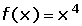 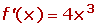 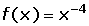 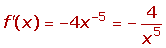 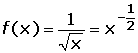 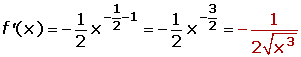 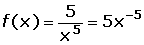 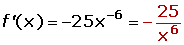 